Women with 
Disabilities Australia 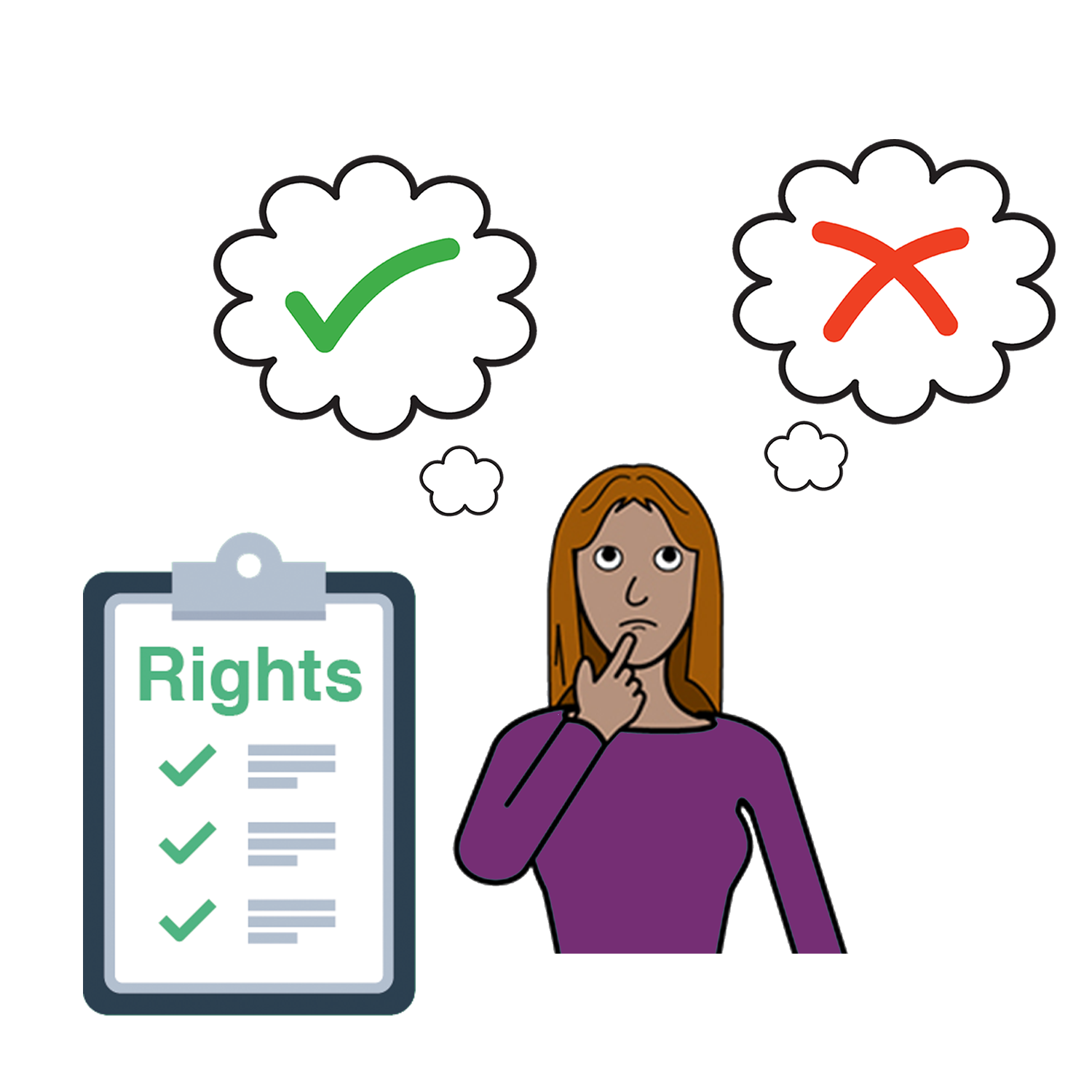 Your right to 
make choices 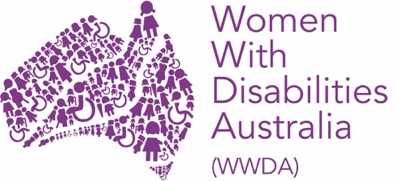 We are Women with Disabilities Australia. We will write WWDA when we talk about us.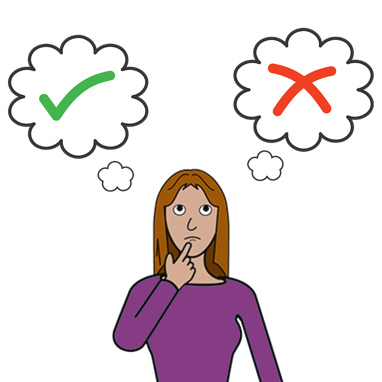 This book is about choices. 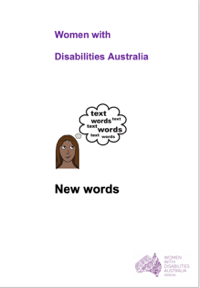 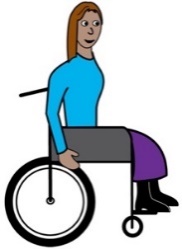 We wrote this book for women and girlswith disability. Read more about disability in our book New Words. What is a Choice? A choice is when you make your mind up about some thing. Like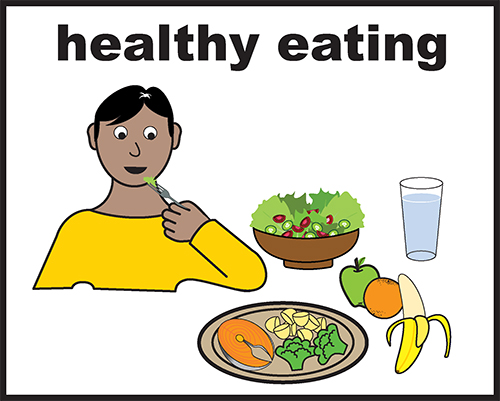 what to eat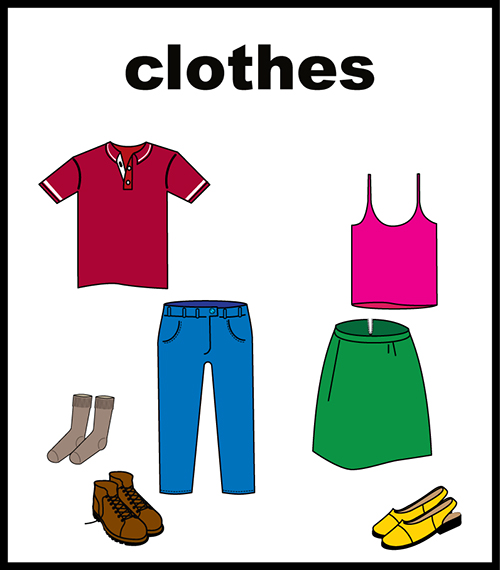 what to wear	and 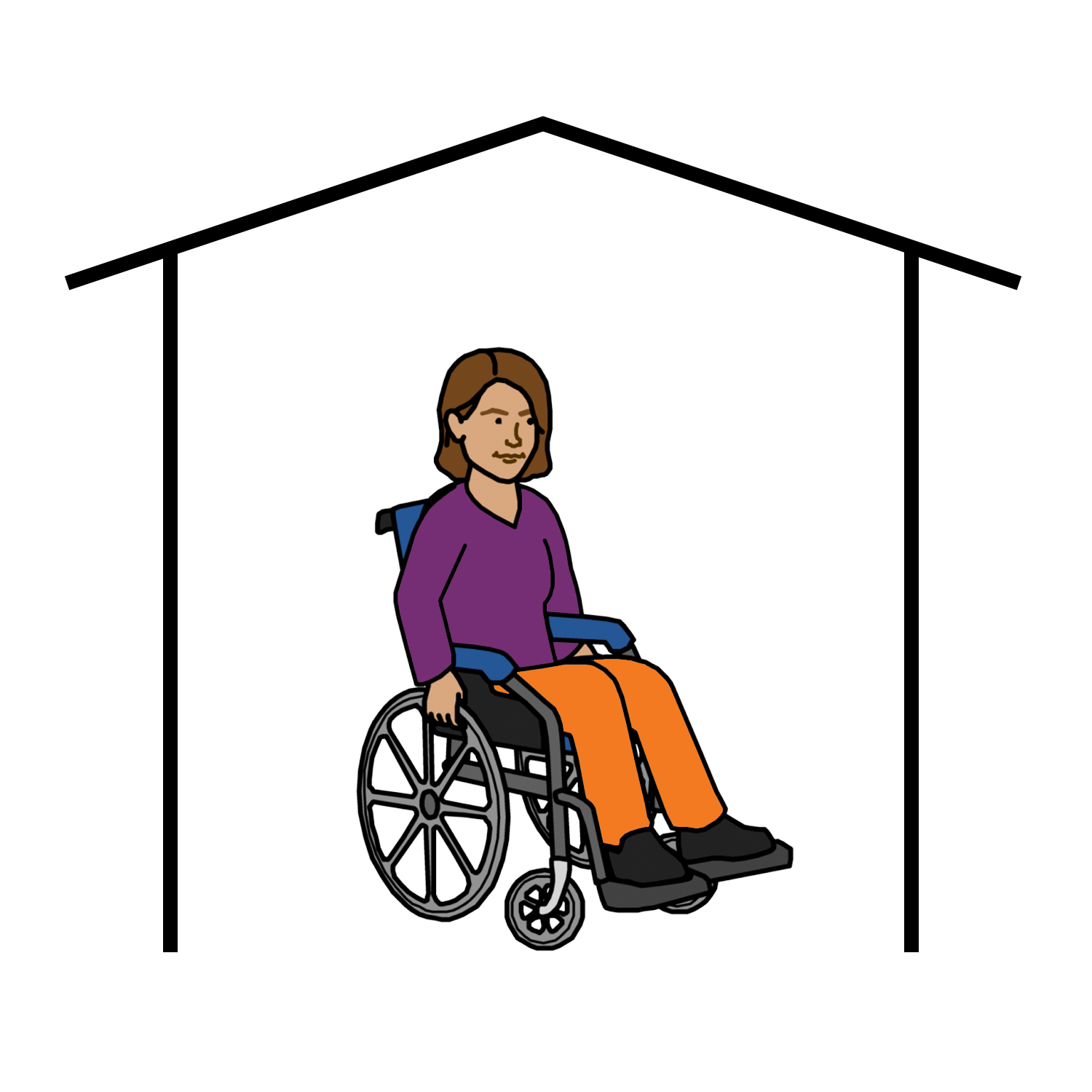 where to live.Some people think women with disability can not make choices about things.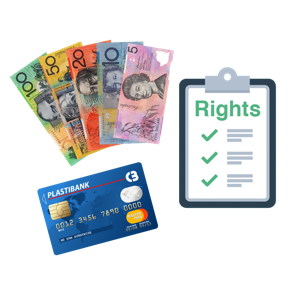 Likeabout our money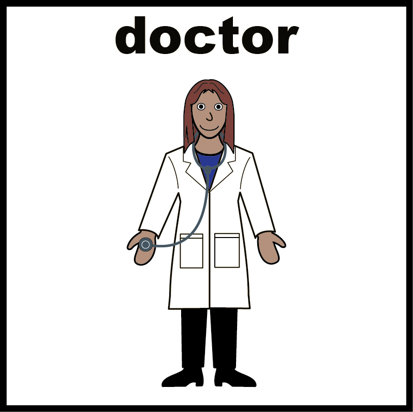 about our health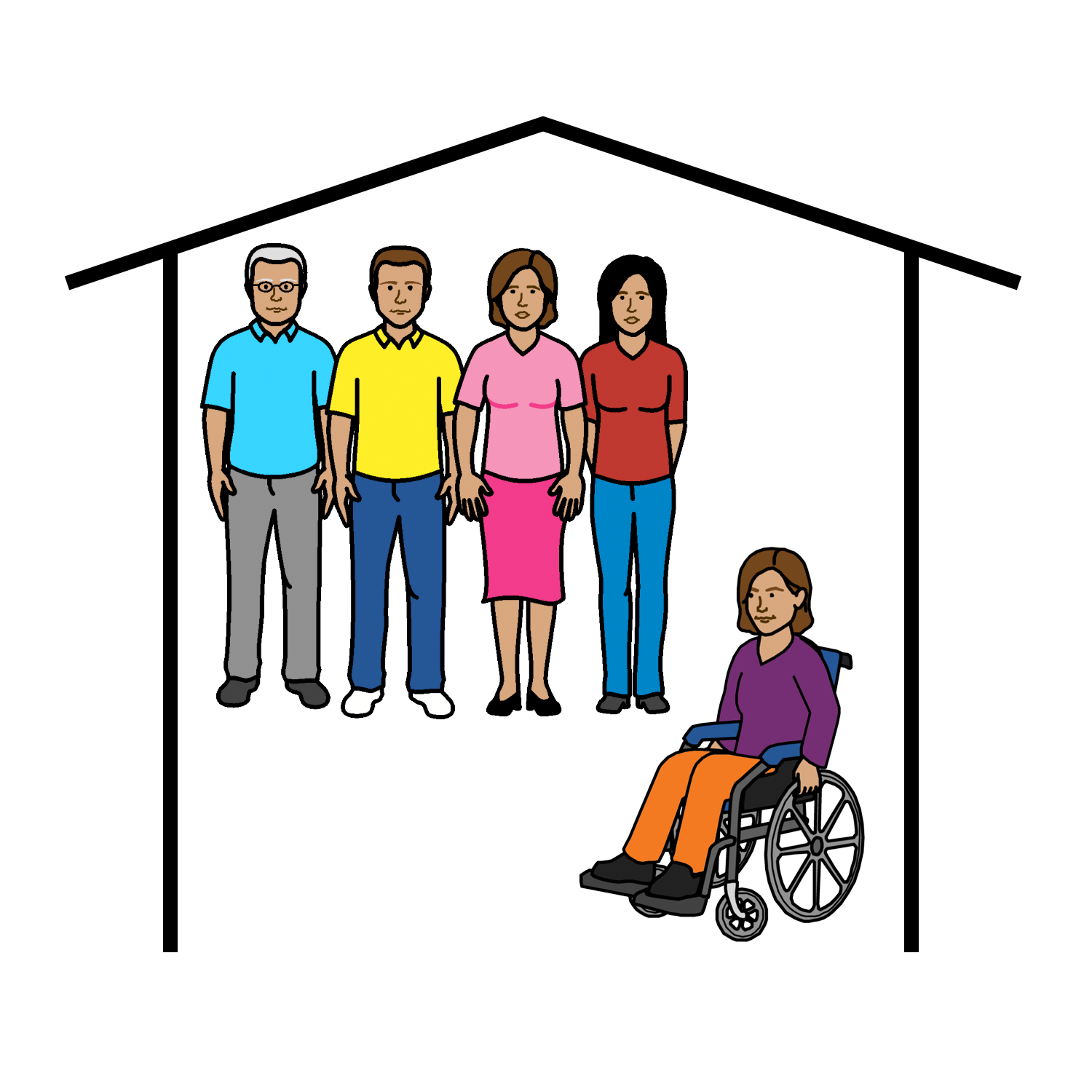 who to live with.RightsWomen and girls with disability can make our own choices. You have a right to make your own choices.  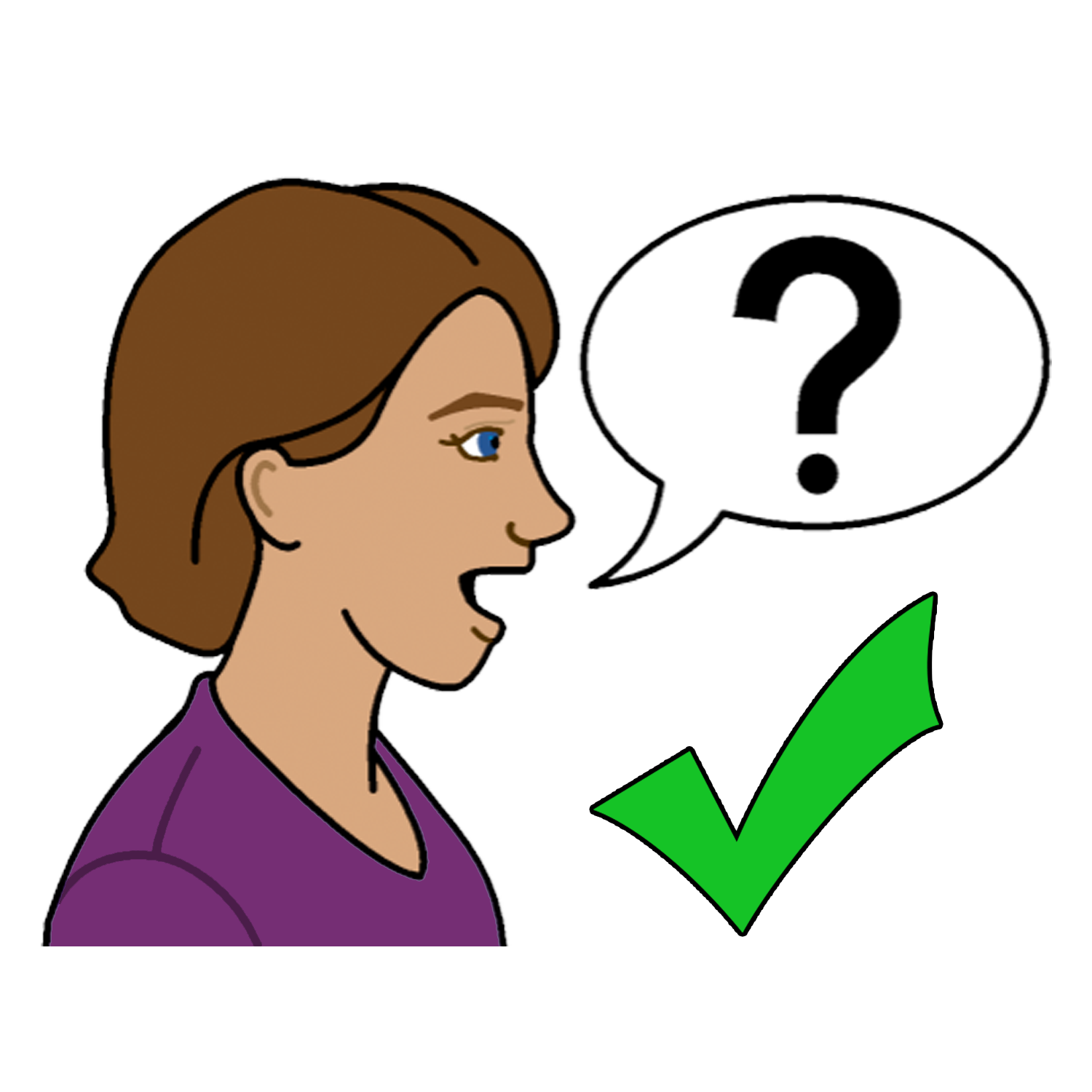 Some women and girls with disability may need help to make choices. 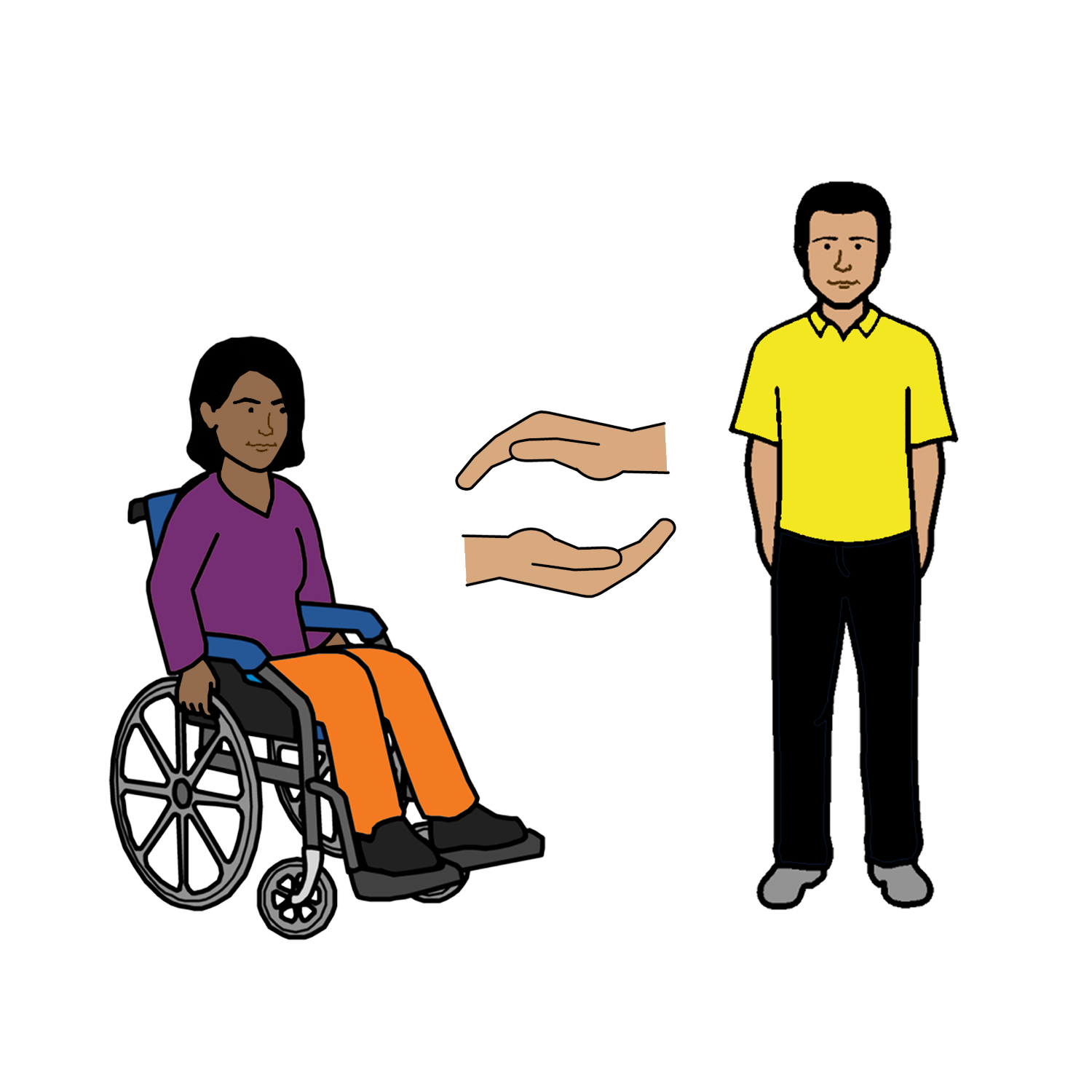 You have a right to get any help you need.The Australian Government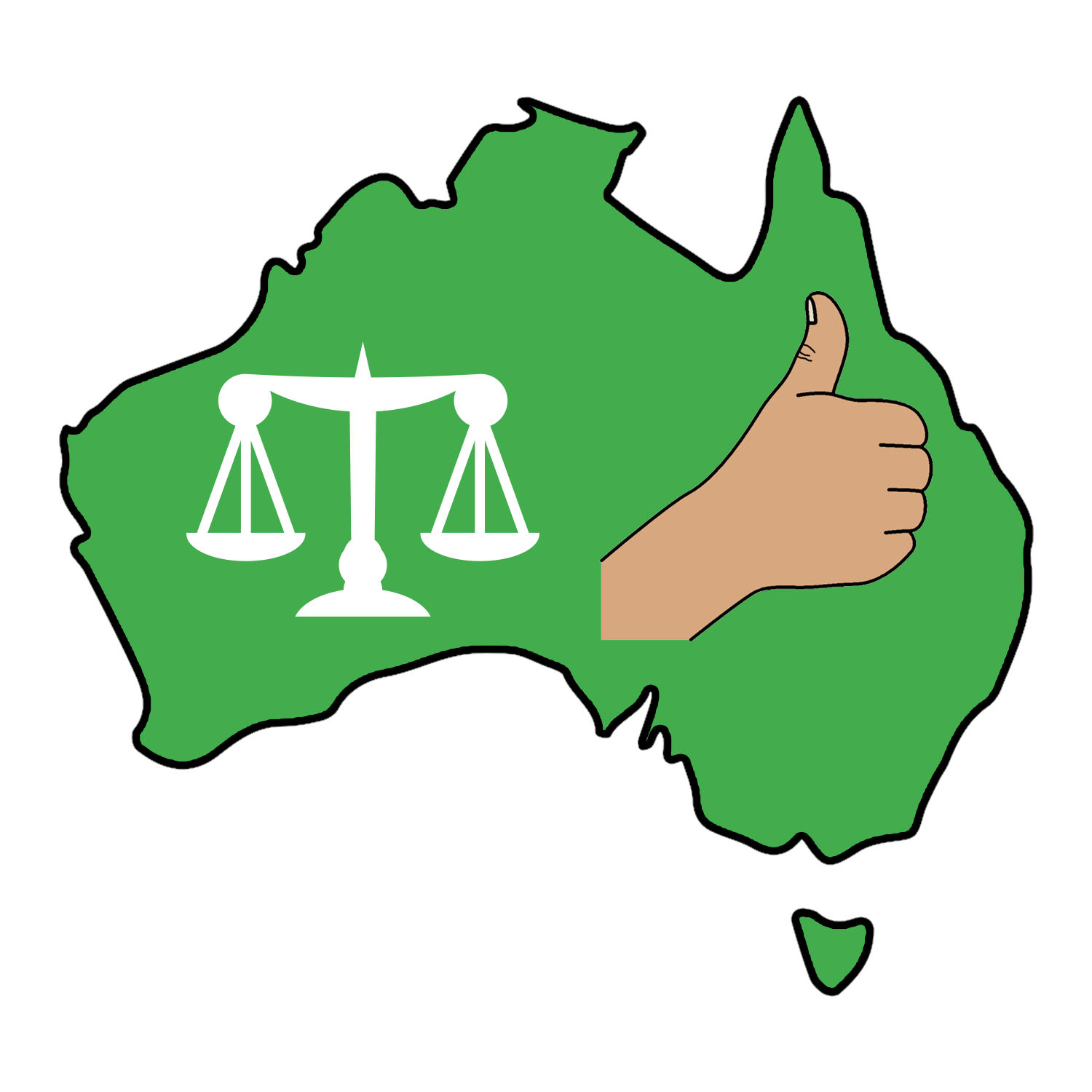 The Australian Government must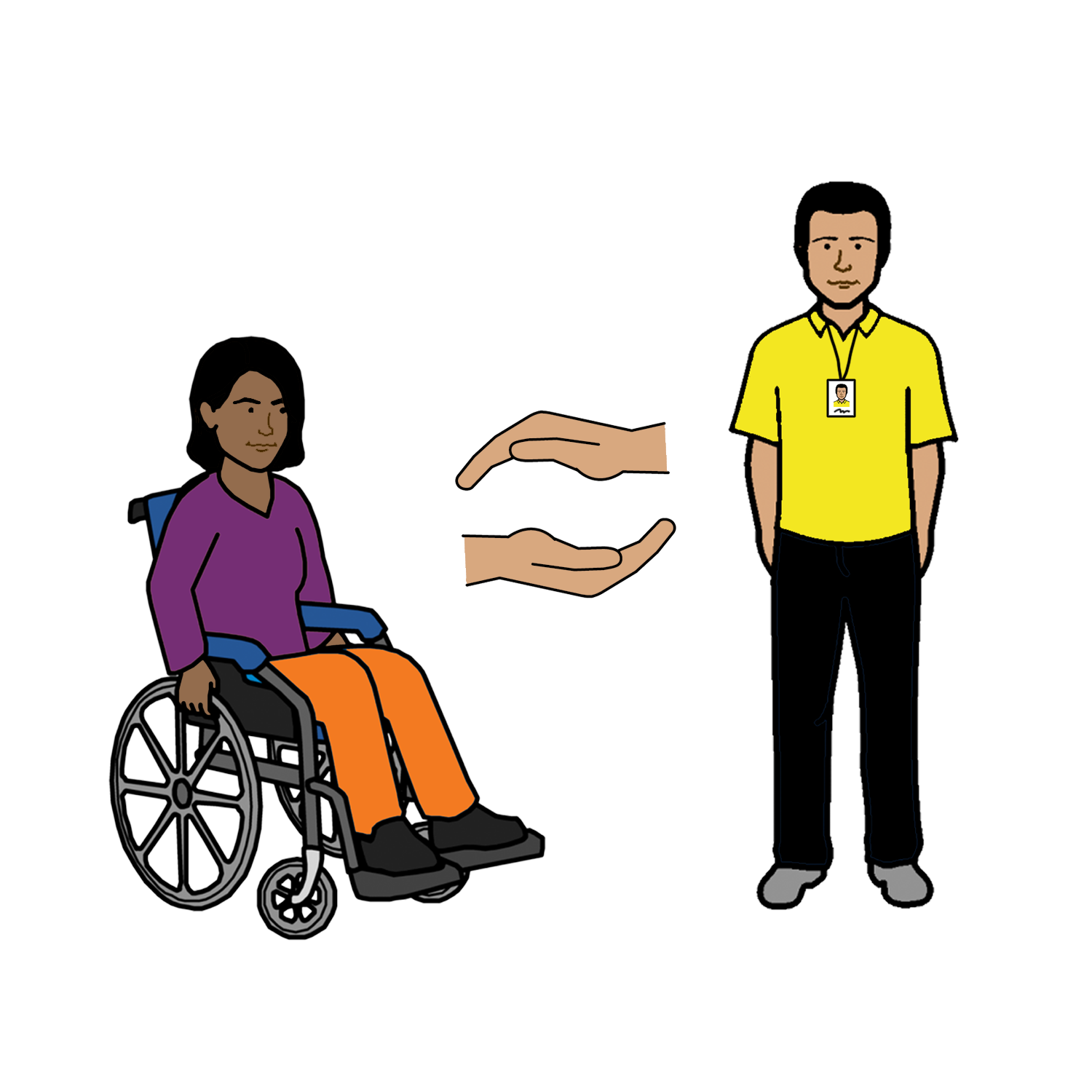 support women with disability to make their own choices 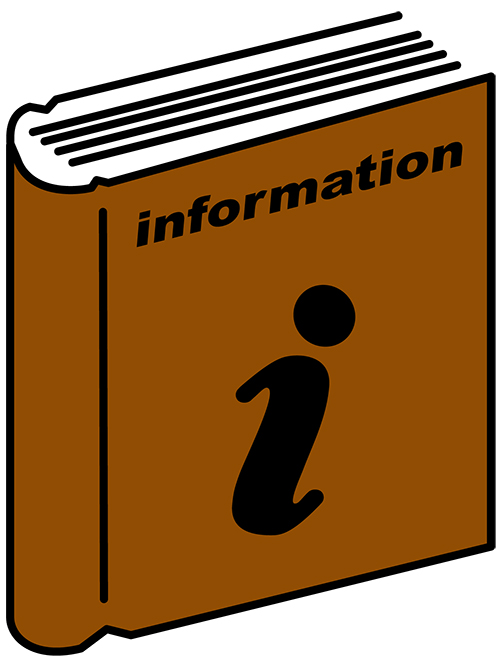 give women and girls with disability 
information they can understand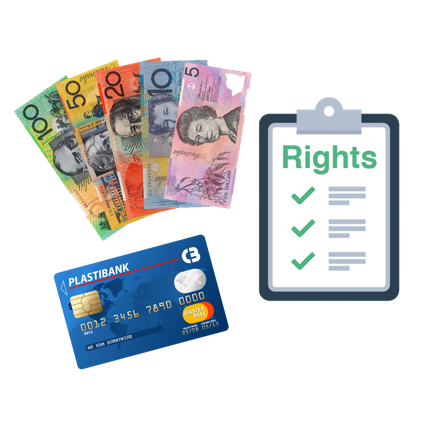 follow the UN Convention on the Rights of Peoples with Disabilities. Thank you
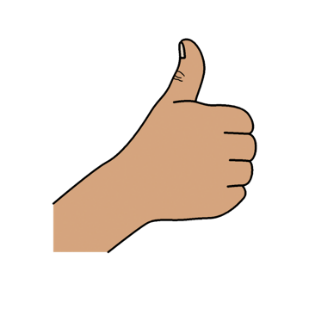 Who wrote this book?Women with Disabilities Australia wrote this book in  2019-2020.This book is for general education and information only. Copyright© Copyright Women with Disabilities Australia (WWDA) Inc.  2020.All intellectual property rights, including copyright and patents, in this book is owned and licensed by Women with Disabilities Australia Inc. Thank you for the money to write this book. The National Disability Insurance Scheme gave Women with Disabilities Australia some money to help build this website.The images used in this fact sheet Easy on the I Images © 2019 Leeds and York Partnership NHS Foundation Trust. Used with permission. www.easyonthei.nhs.uk
The Picture Communication Symbols © 2019 by Mayer Johnson LLC a Tobii Dynavox company. Used with permission. www.tobiidynavox.comLogos. Used with permission. 
